МИНОБРНАУКИ РОССИИАСТРАХАНСКИЙ ГОСУДАРСТВЕННЫЙ УНИВЕРСИТЕТПРОГРАММА ПОДГОТОВКИ НАУЧНО-КВАЛИФИКАЦИОННОЙ РАБОТЫ (ДИССЕРТАЦИИ)Астрахань – 2020ЦЕЛИ И ЗАДАЧИ ПОДГОТОВКИ НАУЧНО-КВАЛИФИКАЦИОННОЙ РАБОТЫ (ДИССЕРТАЦИИ)1.1. Целями подготовки научно-квалификационной работы (диссертации) (далее – НКР (диссертации)  являются: формирование и усиление творческих способностей аспирантов, развитие и совершенствование форм привлечения молодежи к научной деятельности, обеспечение единства учебного, научного, воспитательного процессов для повышения профессионального уровня подготовки аспирантов;1.2. Задачи подготовки НКР (диссертации):развитие и совершенствование умений, связанных с обработкой полученных результатов, анализом и осмыслением их с учетом имеющихся литературных данных;развитие и совершенствование умений, связанных с приведением научно-квалификационной работы (диссертации) в соответствие требованиям, предъявляемым к кандидатским диссертациям.2. МЕСТО ПОДГОТОВКИ НАУЧНО-КВАЛИФИКАЦИОННОЙ РАБОТЫ (ДИССЕРТАЦИИ) В СТРУКТУРЕ ОПОП ВО  2.1. Подготовка НКР (диссертации) относится к вариативной части Блока 3 «Научные исследования». Подготовка НКР является обязательным разделом основной профессиональной образовательной программы высшего образования - программы подготовки научно-педагогических кадров в аспирантуре (ОПОП ВО, программа аспирантуры) по направлению подготовки кадров высшей квалификации 06.06.01 Биологические науки. Подготовка обучающимися НКР (диссертации) осуществляется на протяжении всего периода освоения образовательной программы. 	2.2. Для подготовки НКР (диссертации) необходимы следующие знания, умения и навыки, формируемые предшествующими дисциплинами и практиками.Дисциплина взаимосвязана с другими частями ОПОП. Для её освоения необходимы знания, умения и владения, приобретённые в результате освоения блоков Б1 «Дисциплины (модули)».2.3. Перечень последующих учебных дисциплин (модулей), практик, для которых необходимы знания, умения и навыки, формируемые при подготовке НКР (диссертации)Подготовка НКР предваряет подготовку научно-квалификационной работы к защите и прохождению государственной итоговой аттестации.3. КОМПЕТЕНЦИИ ОБУЧАЮЩЕГОСЯ, ФОРМИРУЕМЫЕ В РЕЗУЛЬТАТЕ ПОДГОТОВКИ НКР (ДИССЕРТАЦИИ) Процесс подготовки НКР (диссертации) направлен на формирование элементов следующих компетенций в соответствии с ФГОС ВО и ОПОП ВО по данному направлению подготовки:а) универсальных (УК): УК-1 – способностью к критическому анализу и оценке современных научных достижений, генерированию новых идей при решении исследовательских и практических задач, в том числе в междисциплинарных областях; УК-2 – способностью проектировать и осуществлять комплексные исследования, в том числе междисциплинарные, на основе целостного системного научного мировоззрения с использованием знаний в области истории и философии науки; УК-3 – готовностью участвовать в работе российских и международных исследовательских коллективов по решению научных и научно-образовательных задач; УК-5 – способностью планировать и решать задачи собственного профессионального и личностного развития;б) общепрофессиональных (ОПК): ОПК-1 – способностью самостоятельно осуществлять научно-исследовательскую деятельность в соответствующей профессиональной области с использованием современных методов исследования и информационно-коммуникационных технологий; в) профессиональных (ПК): ПК-1 – готовностью к пониманию современных проблем биологии и использованию фундаментальные биологические представления в сфере профессиональной деятельности для постановки и решения новых задач; ПК-2 – готовностью самостоятельно анализировать имеющуюся информацию, выявлять фундаментальные проблемы, ставить задачи и выполнять полевые, лабораторные биологические исследования при решении конкретных задач по специализации с использованием современной аппаратуры и вычислительных средств, демонстрировать ответственность за качество работ и научную достоверность результатов;ПК-3 – способностью профессионально оформлять, представлять и докладывать результаты научно-исследовательских и производственно-технологических работ по утвержденным формам.Таблица 1Декомпозиция результатов обучения                       4. ОБЪЕМ И СОДЕРЖАНИЕ ПОДГОТОВКИ НКР (диссертации)Объем подготовки НКР (диссертации) составляет 96 зачетных единиц, продолжительность 64 недель.Таблица 2 Структура и содержание подготовки НКР (диссертации)5. ФОНД ОЦЕНОЧНЫХ СРЕДСТВ ДЛЯ ПРОВЕДЕНИЯ ТЕКУЩЕГО КОНТРОЛЯ И ПРОМЕЖУТОЧНОЙ АТТЕСТАЦИИ ПО ПОДГОТОВКЕ НКР (ДИССЕРТАЦИИ)5.1. Паспорт фонда оценочных средствПри проведении текущего контроля и промежуточной аттестации по подготовке НКР (диссертации) проверяется сформированность у обучающихся компетенций, указанных в разделе 3 настоящей программы. Этапность формирования данных компетенций в процессе освоения образовательной программы определяется последовательным освоением дисциплин (модулей) и прохождением практик, а в процессе подготовки НКР (диссертации) – последовательным достижением результатов освоения содержательно связанных между собой разделов (этапов).Таблица 3Соответствие разделов (этапов) подготовки НКР (диссертации), результатов обучения и оценочных средств5.2. Описание показателей и критериев оценивания компетенций, описание шкал оцениванияИтогом выполнения всех разделов (этапов) работ является подготовленная научно-квалификационная работы (диссертация), оформленная в соответствии с требованиями, устанавливаемыми Минобрнауки России. Зачет по подготовке НКР (диссертации) выставляется на основании представленных научному руководителю в печатном виде текста плана, введения, глав, заключенияТаблица 4                                                                                             Показатели оценивания результатов обучения при подготовке НКР (диссертации)5.3. Контрольные задания или иные материалы, необходимые для оценки знаний, умений, навыков и (или) опыта деятельностиКонтрольные задания и материалы (оценочные средства), необходимые для оценки знаний, умений, владений / навыков и (или) опыта деятельности, характеризующих этапы формирования компетенций в процессе освоения образовательной программы приведены в таблице. Данные методические материалы конкретизируют применение различных видов оценочных средств.Самостоятельная работа аспиранта осуществляется в соответствии с индивидуальным планом, разрабатываемым аспирантом и научным руководителем, утверждаемым в соответствии с графиком учебного процесса соответствующей кафедрой.Аспиранты в своей работе используют источники по теме своего научного исследования. При этом аспирант обязан ознакомиться с работами по теме своего исследования рекомендованным ему научным руководителем, учеными, работающими и работавшими в вузе, а также в иных научных и образовательных организациях, представляющих основные научные направления. В обязательном порядке аспирант должен ознакомиться с работами по теме своего исследования, опубликованными в международных изданиях, доступных через международные (в т.ч. и электронные) библиотечные системы, доступ к которым предоставляет Университет.При выборе темы научного исследования аспирант и научный руководитель должны учитывать следующие рекомендации:– в рамках выбранной темы научного исследования должна решаться задача, имеющая актуальное значение для развития соответствующей отрасли науки, либо в результате работы над которой будут изложены новые научно обоснованные решения и разработки, имеющие существенное значение для развития педагогической науки и образования;– при планировании прикладного исследования – в ходе научно-исследовательской работы аспирант должен иметь возможность апробировать результаты до составления и защиты выпускной квалификационной работы, при этом содержание и результаты такой пробации не должны вызывать разумных сомнений в соотносимости с темой исследования, быть аргументированными;– при планировании теоретического исследования – в ходе научно-исследовательской работы аспирант должен будет доказать применимость своих теоретических разработок и научных выводов;– по возможности, тема научного исследования должна позволять применить междисциплинарные методы проведения исследования;– выбранная тема должна позволить аспиранту обоснованно применить исторический и сравнительно-правовой методы научного исследования (если особенности выбранной темы не исключают их применения).Аспирант проводит исследование самостоятельно, не допуская плагиата, а также минимизируя дословное заимствование ранее опубликованных своих работ.Научно-исследовательская работа предполагает знакомство с работой диссертационных советов: изучение нормативных материалов, регламентирующих их деятельность; уяснение обязанностей председателя диссертационного совета, его заместителя и ученого секретаря диссертационного совета; ознакомление с правилами оформления, представления к защите и защиты диссертаций, обязательное посещение защит диссертаций по специальности, соответствующей профилю своего обучения.Оформление научно-квалификационной работы (диссертации): Требования к структуре и содержанию научно-квалификационной работы (диссертации): Научно-квалификационная работа (диссертация) оформляется в виде рукописи и имеет следующую структуру: а) титульный лист; б) оглавление; в) текст научно-квалификационной работы (диссертации), включающий в себя введение, основную часть, заключение, список литературы (а также – при необходимости – список сокращений и условных обозначений, словарь терминов, список иллюстративного материала, приложения).Введение к диссертации включает в себя обоснование актуальности избранной темы, обусловленной потребностями теории и практики; степень разработанности в научной и научно-практической литературе; цели и задачи исследования, научную новизну, теоретическую и практическую значимость работы, методологию и методы проведенных научных исследований; положения, выносимые на защиту; степень достоверности и апробацию результатов.Основная часть текста научно-квалификационной работы (диссертации), представляет собой изложение теоретических и практических положений, раскрывающих предмет научно-квалификационной работы (диссертации); а также может содержать графический материал (рисунки, графики и пр.) (при необходимости). В основной части текст подразделяется на главы и параграфы или разделы и подразделы, которые нумеруются арабскими цифрами.В заключении научно-квалификационной работы (диссертации) излагаются итоги выполненного исследования, рекомендации, перспективы дальнейшей разработки темы.Оформление научно-квалификационной работы (диссертации) должно соответствовать требованиям ГОСТ Р 7.0.11-2011 Диссертация и автореферат диссертации. Структура и правила оформления, утвержденного приказом Росстандарта от 13.12.2011 № 811-СТ.Оформление структурных элементов научно-квалификационной работы (диссертации): 1. Общие правила оформления:Научно-квалификационная работа (диссертация) должна быть выполнена печатным способом с использованием компьютера и принтера на одной стороне листа белой бумагиодного сорта формата А4 (210х297 мм) через полтора интервала и размером шрифта 12-14 пунктов. Диссертация должна иметь твердый переплет. Буквы греческого алфавита, формулы, отдельные условные знаки допускается вписывать от руки черной пастой или черной тушью. Страницы диссертации должны иметь следующие поля: левое - 25 мм, правое - 10 мм, верхнее - 20 мм, нижнее - 20 мм. Абзацный отступ должен быть одинаковым по всему тексту и равен пяти знакам. Все страницы научно-квалификационной работы (диссертации), включая иллюстрации и приложения, нумеруются по порядку без пропусков и повторений. Первой страницей считается титульный лист, на котором нумерация страниц не ставится, на следующей странице ставится цифра "2" и т.д. Порядковый номер страницы печатают на середине верхнего поля страницы.2. Оформление титульного листа:Титульный лист является первой страницей научно-квалификационной работы (диссертации). На титульном листе приводят следующие сведения: - наименование университета; - фамилию, имя, отчество аспиранта; - название темы научно-квалификационной работы (диссертации); - наименование направления подготовки и профиля подготовки; - искомую степень и отрасль науки; - фамилию, имя, отчество научного руководителя, ученую степень и ученое звание; - место и год написания научно-квалификационной работы (диссертации).3. Оформление оглавления:Оглавление – перечень основных частей научно-квалификационной работы (диссертации) с указанием страниц, на которые их помещают. Заголовки в оглавлении должны точно повторять заголовки в тексте. Не допускается сокращать или давать заголовки в другой формулировке. Последнее слово заголовка соединяют отточием с соответствующим ему номером страницы в правом столбце оглавления.4. Оформление текста диссертации:Каждую главу (раздел – введение, заключение, список литературы, приложения и т.п.) научно-квалификационной работы (диссертации) начинают с новой страницы. Заголовки располагают посередине страницы без точки на конце. Переносить слова в заголовке не допускается. Заголовки отделяют от текста сверху и снизу тремя интервалами. В научно-квалификационной работе (диссертации) аспирант обязан ссылаться на автора и (или) источник заимствования материалов или отдельных результатов. При использовании в научно-квалификационной работе (диссертации) результатов научных работ, выполненных аспирантом лично и (или) в соавторстве, аспирант обязан отметить в научно-квалификационной работе (диссертации) это обстоятельство.Библиографические ссылки в тексте научно-квалификационной работы (диссертации) оформляют в соответствии с требованиями ГОСТ Р 7.0.5.Иллюстративный материал может быть представлен рисунками, фотографиями, картами, графиками, чертежами, схемами, диаграммами и другим подобным материалом. Иллюстрации, используемые в диссертации, размещают под текстом, в котором впервые дана ссылка на них, или на следующей странице, а при необходимости - в приложении к научно-квалификационной работы (диссертации). Допускается использование приложений нестандартного размера, которые в сложенном виде соответствуют формату А4. Иллюстрации нумеруют арабскими цифрами сквозной нумерацией или в пределах главы (раздела). На все иллюстрации должны быть приведены ссылки в тексте научно-квалификационной работы (диссертации). При ссылке следует писать слово «Рисунок» с указанием его номера. Иллюстративный материал оформляют в соответствии с требованиями ГОСТ 2.105.Таблицы, используемые в научно-квалификационной работе (диссертации), размещают под текстом, в котором впервые дана ссылка на них, или на следующей странице, а при необходимости - в приложении к научно-квалификационной работе (диссертации). Таблицы нумеруют арабскими цифрами сквозной нумерацией или в пределах главы (раздела). На все таблицы должны быть приведены ссылки в тексте научно-квалификационной работы (диссертации). При ссылке следует писать слово «Таблица» с указанием ее номера. Перечень таблиц указывают в списке иллюстративного материала. Таблицы оформляют в соответствии с требованиями ГОСТ 2.105.При оформлении формул в качестве символов следует применять обозначения, установленные соответствующими национальными стандартами. Пояснения символов должны быть приведены в тексте или непосредственно под формулой. Формулы в тексте научно-квалификационной работы (диссертации) следует нумеровать арабскими цифрами сквозной нумерацией или в пределах главы (раздела). Номер заключают в круглые скобки и записывают на уровне формулы справа. Формулы оформляют в соответствии с требованиями ГОСТ 2.105. 5. Оформление списка сокращений и условных обозначений:Сокращение слов и словосочетаний на русском и иностранных европейских языках оформляют в соответствии с требованиями ГОСТ 7.11 и ГОСТ 7.12. Применение в научно-квалификационной работе (диссертации) сокращений, не предусмотренных вышеуказанными стандартами, или условных обозначений предполагает наличие перечня сокращений и условных обозначений. Наличие перечня не исключает расшифровку сокращения и условного обозначения при первом упоминании в тексте. Перечень помещают после основного текста. Перечень следует располагать столбцом. Слева в алфавитном порядке или в порядке их первого упоминания в тексте приводят сокращения или условные обозначения, справа - их детальную расшифровку. Наличие перечня указывают в оглавлении научно-квалификационной работы (диссертации).6. Оформление списка терминов:При использовании специфической терминологии в диссертации должен быть приведен список принятых терминов с соответствующими разъяснениями. Список терминов должен быть помещен в конце текста после перечня сокращений и условных обозначений. Термин записывают со строчной буквы, а определение - с прописной буквы. Термин отделяют от определения двоеточием. Наличие списка терминов указывают в оглавлении научно-квалификационной работы (диссертации). Список терминов оформляют в соответствии с требованиями ГОСТ Р 1.5. 31202 147. Оформление списка литературы: Список литературы должен включать библиографические записи на документы, использованные автором при работе над темой. Список должен быть размещен в конце основного текста, после словаря терминов. Допускаются следующие способы группировки библиографических записей: алфавитный, систематический (в порядке первого упоминания в тексте), хронологический. При алфавитном способе группировки все библиографические записи располагают по алфавиту фамилий авторов или первых слов заглавий документов. Библиографические записи произведений авторов- однофамильцев располагают в алфавите их инициалов. При систематической (тематической) группировке материала библиографические записи располагают в определенной логической последовательности в соответствии с принятой системой классификации. При хронологическом порядке группировки библиографические записи располагают в хронологии выхода документов в свет. При наличии в списке литературы на других языках, кроме русского, образуется дополнительный алфавитный ряд, который располагают после изданий на русском языке. Библиографические записи в списке литературы оформляют согласно ГОСТ 7.1.8. Оформление приложений:Материал, дополняющий основной текст научно-квалификационной работы (диссертации), допускается помещать в приложениях. В качестве приложения могут быть представлены: графический материал, таблицы, формулы, карты, рисунки, фотографии и другой иллюстративный материал. Иллюстративный материал, представленный не в приложении, а в тексте, должен быть перечислен в списке иллюстративного материала, в котором указывают порядковый номер, наименование иллюстрации и страницу, на которой она расположена. Наличие списка указывают в оглавлении диссертации. Список располагают после списка литературы. Приложения располагают в тексте диссертации или оформляют как продолжение работы на ее последующих страницах или в виде отдельного тома. Приложения в тексте или в конце его должны иметь общую с остальной частью работы сквозную нумерацию страниц. Отдельный том приложений должен иметь самостоятельную нумерацию. В тексте научно-квалификационной работы (диссертации) на все приложения должны быть даны ссылки. Приложения располагают в порядке ссылок на них в тексте диссертации. Приложения должны быть перечислены в оглавлении диссертации с указанием их номеров, заголовков и страниц. Отдельный том «Приложения» должен иметь титульный лист, аналогичный титульному листу основного тома диссертации с добавлением слова «Приложения», и самостоятельное оглавление. Наличие тома «Приложения» указывают в оглавлении первого тома диссертации. Приложения оформляют в соответствии с требованиями ГОСТ 2.105.5.4. Методические материалы, определяющие процедуры оценивания знаний, умений, навыков и (или) опыта деятельности Промежуточная аттестация по подготовке НКР (диссертации) осуществляется в форме собеседования с научным руководителем, которое проводится два раза в год по итогам выполнения каждого раздела (этапа) работы, указанного в индивидуальном учебном плане работы аспиранта.  Оценка «зачтено» означает успешное прохождение аттестационного испытания. Оценка «не зачтено» является академической задолженностью аспиранта и должна ликвидироваться в установленные университетом порядке и сроки. Аспиранты, не сдавшие в установленные сроки зачет по подготовке НКР (диссертации), к государственной итоговой аттестации не допускаются.6. УЧЕБНО-МЕТОДИЧЕСКОЕ И ИНФОРМАЦИОННОЕ ОБЕСПЕЧЕНИЕ 
ПОДГОТОВКИ НКР (ДИССЕРТАЦИИ)а) Основная литература: Лебедев С.А., Методология научного познания: монография / Лебедев С.А. - М.: Проспект, 2016. - 256 с. URL: http://www.studentlibrary.ru/book/ISBN9785392201327.html (ЭБС «Консультант студента»).б) Дополнительная литература: 1. Андреев Г.И., Основы научной работы и методология диссертационного исследования / Г.И. Андреев, В.В. Барвиненко, В.С. Верба, А.К. Тарасов, В.А. Тихомиров. - М.: Финансы и статистика, 2012. - 296 с. URL: http://www.studentlibrary.ru/book/ISBN9785279035274.html (ЭБС «Консультант студента»)2. ГОСТ Р7.0.11-2011. Национальный стандарт Российской Федерации. Система стандартов по информации, библиотечному и издательскому делу. Диссертация и автореферат диссертации. Структура и правила оформления (утв. и введен в действие Приказом Росстандарта от 13.12.2011 № 811-ст) http://docs.cntd.ru/document/1200093432, содержащий требования к структуре и оформлению НКР (диссертации)]в) Перечень ресурсов информационно-телекоммуникационной сети «Интернет», необходимый для подготовки НКР (диссертации))1. Электронно-библиотечная система (ЭБС) ООО «Политехресурс» «Консультант студента». Многопрофильный образовательный ресурс «Консультант студента» является электронной библиотечной системой, предоставляющей доступ через сеть Интернет к учебной литературе и дополнительным материалам, приобретенным на основании прямых договоров с правообладателями. Каталог в настоящее время содержит около 15000 наименований. www.studentlibrary.ru.г) Перечень программного обеспечения и информационных справочных системII Перечень лицензионного программного обеспечения  2020-2021 уч.г.- Современные профессиональные базы данных, информационные справочные системыЭлектронный каталог Научной библиотеки АГУ на базе MARKSQL НПО «Информ-систем»: https://library.asu.edu.ruЭлектронный каталог «Научные журналы АГУ»: http://journal.asu.edu.ru/Универсальная справочно-информационная полнотекстовая база данных периодических изданий ООО "ИВИС". http://dlib.eastview.com Имя пользователя: AstrGU Пароль: AstrGUЭлектронно-библиотечная система elibrary. http://elibrary.ruЭлектронная библиотека диссертаций Российской государственной библиотеки (РГБ). http://dvs.rsl.ruКорпоративный проект Ассоциации региональных библиотечных консорциумов (АРБИКОН) «Межрегиональная аналитическая роспись статей» (МАРС). http://mars.arbicon.ruСправочная правовая система КонсультантПлюс. http://www.consultant.ruИнформационно-правовое обеспечение «Система ГАРАНТ». http://garant-astrakhan.ruЕдиное окно доступа к образовательным ресурсам http://window.edu.ruМинистерство науки и высшего образования Российской Федерации https://minobrnauki.gov.ru/Министерство просвещения Российской Федерации https://edu.gov.ruОфициальный информационный портал ЕГЭ http://www.ege.edu.ruФедеральная служба по надзору в сфере образования и науки (Рособрнадзор) http://obrnadzor.gov.ruСайт государственной программы Российской Федерации «Доступная среда» http://zhit-vmeste.ru- Перечень международных реферативных баз данных научных изданий – Зарубежный электронный ресурс Издательства SpringerNature7. МАТЕРИАЛЬНО-ТЕХНИЧЕСКОЕ ОБЕСПЕЧЕНИЕ ПОДГОТОВКИ НКР (ДИССЕРТАЦИИ)Для проведения НКР используются следующие помещения: кафедра физиологии, морфологии, генетики и биомедицины, а также: - учебная, методическая и справочная литература;- учебно-наглядные пособия (для отдельных тем дисциплины);- персональный (е) компьютер (-ы) с доступом к сети Интернет;- персональный(-е) компьютер (-ы) с прикладным программным обеспечением;- информационно-справочные системы и профессиональные базы данных;- сканер;- принтер и т. д.При необходимости рабочая программа подготовки НКР (диссертации) может быть адаптирована для обеспечения образовательного процесса инвалидов и лиц с ограниченными возможностями здоровья, в том числе для обучения с применением дистанционных образовательных технологий. Для этого требуется заявление аспиранта (его законного представителя) и заключение психолого-медико-педагогической комиссии (ПМПК).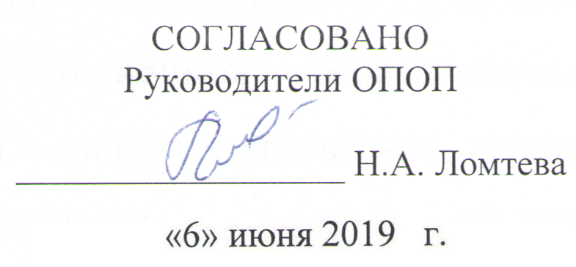 11 июня 2020 г.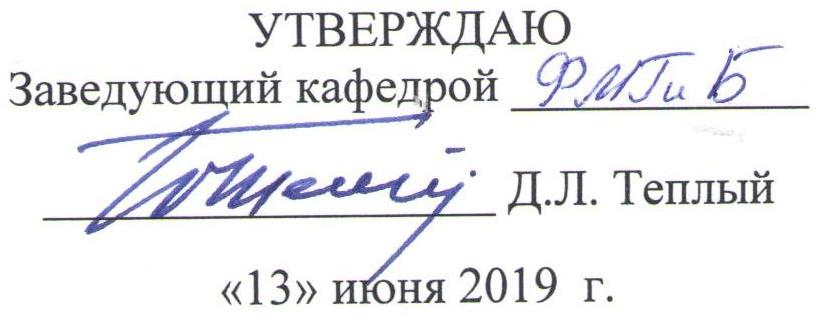 18 июня 2020 г.Составитель(-и)Ломтева Н.А., доцент, д.б.н., профессор кафедры теоретической физики и методики преподавания физики;Направление подготовки06.06.01 БИОЛОГИЧЕСКИЕ НАУКИНаправленность (профиль) ОПОП ГенетикаКвалификация «Исследователь. Преподаватель-исследователь»Форма обучениязаочная Год приема 2020Код компетенцииПланируемые результаты обучения по практикеПланируемые результаты обучения по практикеПланируемые результаты обучения по практикеКод компетенцииЗнатьУметьВладетьспособностью к критическому анализу и оценке современных научных достижений, генерированию новых идей при решении исследовательских и практических задач, в том числе в междисциплинарных областях (УК-1)методы критического анализа и оценки современных научных достижений, а также методы генерирования новых идей при решении исследовательских и практических задач, в том числе в междисциплинарных областяханализировать альтернативные варианты решения исследовательских и практических задач и оценивать потенциальные выигрыши/проигрыши реализации этих вариантовнавыками анализа методологических проблем, возникающих при решении исследовательских и практических задач, в том числе в междисциплинарных областяхспособностью проектировать и осуществлять комплексные исследования, в том числе междисциплинарные, на основе целостного системного научного мировоззрения с использованием знаний в области истории и философии науки (УК-2)физиологические, поведенческие,биохимические, генетические подходы в оценке функций организма; принципы постановки задач и алгоритма проведения биологического исследования, ориентируясь на самостоятельный анализ информации.самостоятельно подбирать методику исследования и анализа генетического процесса, исходя из поставленных задач; использовать знания молекулярно-генетических, биохимических, поведенческих подходов исследования функций при реализации НИРспособностью проектировать и осуществлять комплексные исследования, в том числе междисциплинарные, на основе целостного системного научного мировоззренияготовностью участвовать в работе российских и международных исследовательских коллективов по решению научных и научно-образовательных задач (УК-3)особенности представления результатов научной деятельности в устной и письменной форме при работе в российских и международных исследовательских коллективахследовать нормам, принятым в научном общении при работе в российских и международных исследовательских коллективах с целью решения научных и научно-образовательных задач.технологиями планирования профессиональной деятельности в сфере научных исследований; технологиями оценки результатов коллективной деятельности по решению научных и научно-образовательных задачспособностью планировать и решать задачи собственного профессионального и личностного развития (УК-5)теоретические основы, достижения и проблемы современной биологии и физиологической науки.применять знания в области фундаментальной и прикладной физиологии, биофизики, биохимии и общей биологии для решения профессиональных задачспособами ориентации в профессиональных источниках информации (журналы, сайты, образовательные порталы); навыками, необходимыми для освоения теоретичес- ких основ и методов фундаментальной физиологииспособностью самостоятельно осуществлять научно-исследовательскую деятельность в соответствующей профессиональной области с использованием современных методов исследования и информационно-коммуникационных технологий (ОПК-1)основные методологические понятия научного исследования; принципы и требования к исследовательской деятельности; систему методов и технологии организации и осуществления научного исследова- ния; способы использования полученных в ходе исследования результатовобосновывать выбор теоретико-методологических подходов и методов научного исследования; формулировать методологический аппарат исследования (цель, задачи, объект, предмет, гипотезу, научную новизну и практическую); выбирать методы исследования и использовать их в процессе работыорганизации и проведения научного исследованияготовностью к пониманию современных проблем биологии и использованию фундаментальные биологические представления в сфере профессиональной деятельности для постановки и решения новых задач (ПК-1)Основные методы обработки результатов биологического эксперимента с использованием современной аппаратуры и вычислительных средств.применять основные методы обработки результатов биологического эксперимента и современные аппаратуру и вычислительные средства, исходя из поставленной целиНавыками работы с современной аппаратурой и вычислительными средствами для  обработки данных биологического исследования и предоставления научно достоверных результатов.готовностью самостоятельно анализировать имеющуюся информацию, выявлять фундаментальные проблемы, ставить задачи и выполнять полевые, лабораторные биологические исследования при решении конкретных задач по специализации с использованием современной аппаратуры и вычислительных средств, демонстрировать ответственность за качество работ и научную достоверность результатов (ПК-2)Основные методыобработки результатовбиологическогоэксперимента сиспользованиемсовременнойаппаратуры ивычислительныхсредств.применятьосновные методыобработки результатов биологическогоэкспериментаи современныеаппаратуру ивычислительныесредства, исходя изпоставленной целиНавыками работы с современнойаппаратурой ивычислительнымисредствами дляобработки данныхбиологическогоисследования ипредоставлениянаучно достоверныхрезультатов.способностью профессионально оформлять, представлять и докладывать результаты научно-исследовательских и производственно-технологических работ по утвержденным формам (ПК-3)профессионально оформлять, представлять и докладывать результаты научно-исследовательских работНавыками оформления, представления и доклада результаты научно-исследовательских работ № п/пРазделы (этапы) подготовки НКР (диссертации)Семестр /Количество недельТрудоем- кость (в з.е.)Код компетенцииФормы текущего контроля и промежуточной аттестации 1План научно-квалификационной работы1 / 23УК-3, УК-5План научно-квалификационной работы2Составление библиографического списка по проблеме научного исследования2 / 46УК-1Составление библиографии3Изучение теоретических источников, выполнение сравнительного анализа подходов к решению научной проблемы3 / 46УК-1Научный обзор по теме исследования4Написание теоретической части исследования4 / 46ОПК-1Подготовка 1 главы научно-квалификационной работы (диссертации5Разработка методики экспериментальных (практических) исследований и проведение предварительных исследований5 / 23ПК-1, ПК-2Подготовка 2 главы научно-квалификационной работы (диссертации)6Проведение экспериментальных исследований (эмпирических, практических)6 / 69ОПК-1, ПК-3, Подготовка 2 главы научно-квалификационной работы (диссертации)7Обработка результатов исследований, описание полученных результатов7 / 69ОПК-1Подготовка 3 главы научно-квалификационной работы (диссертации)8Обработка результатов исследований, обсуждение полученных  результатов8 / 1218ОПК-1, ПК-3,Подготовка главы обсуждения результатов9Формулировка и написание выводов9/1218ОПК-1, ПК-3,Подготовка выводов 10Подготовка научно-квалификационной работы10/1218УК-2Подготовленная научно-квалификационная работа (диссертация)№ п/пКонтролируемые разделы (этапы)Код контролируемой компетенции (компетенций) Наименование 
оценочного средства1План научно-квалификационной работыУК-3, УК-5План научно-квалификационной работы2Составление библиографического списка по проблеме научного исследованияУК-1библиографический список3Изучение теоретических источников, выполнение сравнительного анализа подходов к решению научной проблемыУК-1Научный обзор по теме исследования4Написание теоретической части исследованияОПК-11 глава5Разработка методики экспериментальных (практических) исследований и проведение предварительных исследованийПК-1, ПК-22 глава6Проведение экспериментальных исследований (эмпирических, практических)ОПК-1, ПК-3,2 глава7Обработка результатов исследований, разработка рекомендаций по результатам исследованийОПК-13 глава8Обработка результатов исследований, обсуждение полученных  результатовОПК-1, ПК-3,глава обсуждения результатов9Формулировка и написание выводовОПК-1, ПК-3,выводы10Подготовка научно-квалификационной работыУК-2научно-квалификационная работа (диссертация)Шкала оцениванияКритерии оцениваниязачтено- задания (виды работ) определенные научным руководителем выполнены в срок;- соблюдены требования к научному содержанию и качеству представленных структурных компонентов НКР (диссертации); - представленные материалы структурированы и, оформлены в соответствии с требованиями ГОСТов;- объем заимствований представленных материалов соответствуют нормам, установленным кафедрой (не менее 85% оригинальности)не зачтено-  задания (виды работ), определенные научным руководителем не выполнены в срок;  - нарушены требования к научному содержанию и качеству представленных структурных компонентов НКР (диссертации);- представленные материалы не структурированы и не оформлены в соответствии с требованиями ГОСТов;- объем заимствований представленных материалов не соответствуют нормам, установленным кафедрой (менее 60% оригинальности)ЭтапыОценочные средстваКритерии оценивания результатов обученияПоказатели оценивания результатов обученияПоказатели оценивания результатов обученияПоказатели оценивания результатов обучения1План научно-квалификационной работынизкийсреднийвысокий1План научно-квалификационной работыЛогичностьПлан не логиченПлан составлен в целом логично, но присутствуют отдельные недочетыЛогика исследования соблюдена в плане работы1План научно-квалификационной работыСоответствие теме исследованияПлан не соответствует теме исследованияИмеются отдельные недочетыПлан полностью соответствует теме исследования1План научно-квалификационной работыСоответствие цели и задачам исследованияПлан не соответствует цели и задачам исследованияПлан в целом соответствует цели и задачам исследования, но имеются отдельные недочетыПлан полностью соответствует цели и задачам исследования2Составление библиографииПолнота и разнообразие представленных источниковВ библиографии отсутствуют значимые для изучения данной проблемы источникиВ целом, библиография полна и разнообразна с точки зрения представленных источников, но присутствуют отдельные замечанияБиблиография полна и разнообразна с точки зрения представленных источников2Составление библиографииПравила технического оформленияБиблиография составлена без учета требований ГОСТВ целом, библиография составлена в соответствие с требования ГОСТ, но с отдельными недостаткамиБиблиография составлена в соответствие с требования ГОСТ3Научный обзор по теме исследованияСистемностьНаучный обзор не содержит системного анализа имеющихся научных достижений по темеВ целом, представлен комплексный анализ научных достижений по теме, но имеются отдельные замечания, недоработкиПроведен системный анализ научных достижений по теме исследования3Научный обзор по теме исследованияКритический анализ научных достижений по теме работыФрагментарное применение технологий критического анализа и оценки современных научных достиженийВ целом успешное, но содержащее отдельные пробелы применение технологий критического анализа и оценки современных научных достиженийУспешное и систематическое применение технологий критического анализа и оценки современных научных достижений3Научный обзор по теме исследованияСтилистика научного обзора Грубо нарушены правила стилистического написания научных текстовИмеются отдельные замечания к стилистике текстаНаучный обзор написан в соответствие с правилами стилистики, предъявляемыми к написанию научных работ4 -5Подготовка главы кандидатской диссертацииУровень методологической проработки проблемыФрагментарное применение навыков анализа методологических проблемВ целом успешное, но не систематическое применение навыков анализа методологических проблем, возникающих при решении исследовательских задачУспешное и систематическое применение навыков анализа методологических проблем, возникающих при решении исследовательских задач4 -5Подготовка главы кандидатской диссертацииСформированность навыка критического анализа и оценки существующих теоретических концепций по теме исследованияФрагментарное применение навыка критического анализа существующих теоретических концепций по теме исследованияВ целом успешное, но не систематическое применение технологий критического анализа и оценки существующих теоретических концепций по теме исследованияСформирован навык критического анализа и оценки существующих теоретических концепций по теме исследования4 -5Подготовка главы кандидатской диссертацииСоблюдение правил оформления и авторского праваВ статье присутствуют грубые нарушения правил оформления и /или некорректные заимствованияВ целом статья оформлена в соответствие с правилами, но присутствуют отдельные замечания к оформлению; некорректные заимствования отсутствуют   Статья оформлена в полном соответствии с правилами, замечаний к оформлению нет; некорректные заимствования отсутствуют6-7Работа по выполнению диссертационного исследованияСоответствие программе исследованияПрикладная часть исследования выполнена не в соответствие со сформированным планом исследованияПрикладная часть исследования выполнена в соответствие со сформированным планом исследования, но с отдельными замечаниями Прикладная часть исследования выполнена в полном соответствии со сформированным планом исследования6-7Работа по выполнению диссертационного исследованияУровень оформления результатов исследованияНизкий уровень оформления результатов исследование, отсутствие навыков систематизации и представления информацииХороший уровень оформления результатов исследование, навык систематизации и представления информации в целом сформирован, имеются отдельные замечанияВысокий уровень оформления результатов исследование, навык систематизации и представления информации полностью сформирован8Работа по оформлению диссертацииОформление рукописи в соответствие с ГОСТРукопись Оформлена некорректно В целом рукопись оформлена правильно, но содержит отдельные замечанияРукопись оформлена в соответствие с требованиями8Подготовка научного докладаСодержание научного доклада Содержание научного доклада не позволяет донести основные цели, задачи и результаты исследованияСодержание научного доклада в целом, позволяет донести основные цели, задачи и результаты исследования, но и имеются отдельные замечания Содержание научного доклада позволяет полностью донести основные цели, задачи и результаты исследованияНаименование программного обеспеченияНазначениеAdobe ReaderПрограмма для просмотра электронных документовПлатформа дистанционного обучения LМS MoodleВиртуальная обучающая средаMozilla FireFoxБраузерMicrosoft Office 2013, Microsoft Office Project 2013, Microsoft Office Visio 2013Пакет офисных программ7-zipАрхиваторMicrosoft Windows 7 ProfessionalОперационная системаKaspersky Endpoint SecurityСредство антивирусной защитыGoogle ChromeБраузерEclipseСреда разработкиFar ManagerФайловый менеджерLazarusСреда разработкиNotepad++Текстовый редакторOpenOfficeПакет офисных программOperaБраузерPascalABC.NETСреда разработкиPyCharm EDUСреда разработкиRПрограммная среда вычисленийScilabПакет прикладных математических программSofa StatsПрограммное обеспечение для статистики, анализа и отчетностиVirtualBoxПрограммный продукт виртуализации операционных системVLC PlayerМедиапроигрывательVMware (Player)Программный продукт виртуализации операционных системWinDjViewПрограмма для просмотра файлов в формате DJV и DjVuMaple 18Система компьютерной алгебрыMicrosoft Visual StudioСреда разработкиOracle SQL DeveloperСреда разработкиIBM SPSS Statistics 21Программа для статистической обработки данных